9. TÝDENNÍ PLÁN
27.10.2014 – 31.10.2014Správný detektiv dodržuje pravidla slušného vystupování 
– správně zdraví a děkuje, používá kouzelná slovíčka!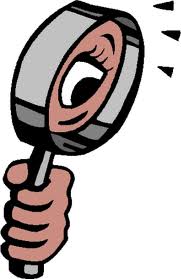 
Po čem pátráme…
Po čem pátráme…
Po čem pátráme…Kde pátráme…
pracovní učebnice=PU/ pracovní sešity=PSČESKÝ JAZYK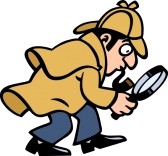 mluvnice/
gramatikavěta – druhy větPU do str.20PS do str.16PÍSANKA do str.12ČESKÝ JAZYKčteníplynulé čtení s porozuměnímpodzimní příslovípodzimní hádankyPU do str.20PS do str.16PÍSANKA do str.12ČESKÝ JAZYKpsanísprávné psaní písmen tvarově si podobnýchPU do str.20PS do str.16PÍSANKA do str.12ČESKÝ JAZYKslohvyprávění zážitků z podzimních prázdninPU do str.20PS do str.16PÍSANKA do str.12
MATEMATIKA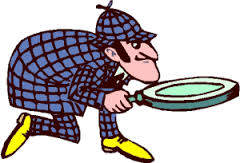 
MATEMATIKAstavby a jejich podlažíčásti celku – poloviny, čtvrtiny, osminy, třetinyorientace ve stovkové tabulcepamětně počítat do 20 s přechodem přes deset považuji za dostatečně vysvětlené (počítadlo, tabule, destičky, krokování, číselná řada, … a nyní je třeba ho trénovat a automatizovatstavby a jejich podlažíčásti celku – poloviny, čtvrtiny, osminy, třetinyorientace ve stovkové tabulcepamětně počítat do 20 s přechodem přes deset považuji za dostatečně vysvětlené (počítadlo, tabule, destičky, krokování, číselná řada, … a nyní je třeba ho trénovat a automatizovatpracovní listyPU/PS do str. 27PRVOUKA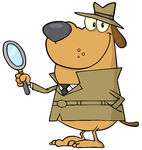 PRVOUKAPodzim – živočichovéPodzim – živočichovéPU do str. 20TVplaváníDETEKTIVNÍ ÚKOLÚkol najdeš v krabičce pod jezdící tabulí vedle dveří.INFORMACEINFORMACEUČBNICE – obalit všechny učebnice a sešity – bohužel jsou žáci, kteří dosud nemají některé sešity obalené!
ANGLICKÝ JAZYK – prosím, kdo nemá z loňského školního roku kartičku-jmenovku, kupte ji v papírnictví, děkuji.TRÉNOVÁNÍ ČTENÍ – žák potřebuje doma každý den číst, u většiny žáků nastala ve čtení stagnace. Žák musí čít každý den nahlas alespoň 20 minut a potom o přečtené části nahlas vyprávět, aby si ověřil, že rozumí tomu, co četl. Samozřejmě za vašeho přispění a dopomoci. ČTENÍ budeme v tomto školním roce trénovat doma každý den ve vlastně zvolené knize. Až ji přečtu, zapíši ji do čtenářského listu a přinesu společně do školy, kde s ní seznámím spolužáky. Každý měsíc žák přinese jednu přečtenou knihu. Letos již nebudu připomínat, že každý měsíc žák představí jednu přečtenou knihu.O přečtené knize bude mluvit co, jak, … se mu v knize líbilo. Dále si doma připraví čtení krátké ukázky, kterou ostatním nahlas přečte a tak je naláká k přečtení další zajímavé knihy. Nejpozději do čtvrtka 23. října čekám na přečtenou knihu za měsíc říjen na novém, přiloženém „Záznamu o knize“. Mrzí mě, že jsou žáci, kteří ještě tento školní rok nepřečetli a ni jedinou knihu. PSANÍ – do všech pracovních učebnic, pracovních sešitů a sešitů píšeme vždy psacím písmem a perem! Jen do matematiky píšeme obyčejnou tužkou číslo jedna nebo dvě abychom mohli gumovat. V matematice hledáme správná řešení, a proto musíme gumovat. KLÍČE - Děti chodí do školy bez klíčů od šatních skříněk. Prosím, přidělejte klíč na nějakou šňůrku a k uchu aktovky, aby se to již neopakovalo. Žáci si sice vstřícně dají věci ke kamarádovi, ale potom spolužák odejde a nemáme se jak do skříňky dostat. A dále žák chodí celé dopoledne bos, pokud mu spolužák nepůjčí cvičky. A to je velice nehygienické.KNIHOVNA ŽIŽKOV- Při návštěvě knihovny dostali žáci přihlášky do Městské knihovny v Praze s dalšími přiloženými informacemi. Budu ráda, když jejím vyplněním a přihlášením se přispějete k rozvoji čtenářských dovedností svých dětí.Prosím, lisujte různé druhy opadaných listů, budeme je potřebovat v prvním listopadovém týdnu.Na základě několika suplování ve družině Vás prosím o převlečení pro děti do školní družiny. Nemohu se dívat, jak si v tomto počasí (déšť, mokro, bláto, louže, …) děti špiní oblečení ve, kterém sedí dopoledne ve škole. Neumím zabránit tomu, aby odešli z družiny čisté. Odpolední aktivity jsou v případě příznivého počasí venku na hřišti, v parku, … Děkuji za pochopení.